Задание 1(группа 1)Задание 1(группа 2.1)Задание 1(группа 2.2)Задание 1(группа 2.3)Задание 1(группа 3.1)Задание 1(группа 3.2)Задание 1(группа 3.3)Задание 1(группа 4.1)Задание 1(группа 4.2)Задание 1(группа 4.3)–  – –  – – – –  – –  –  ––  – ––  – – ––  – – – – –  – – – –– НПОЙУПСЛПМПОЛЙРСЙОУЁС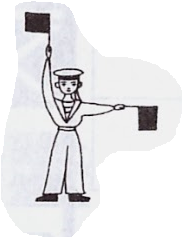 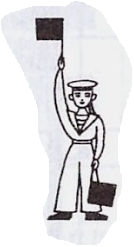 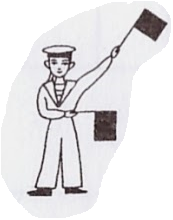 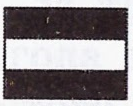 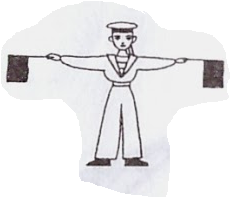 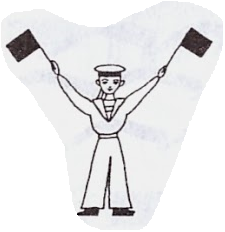 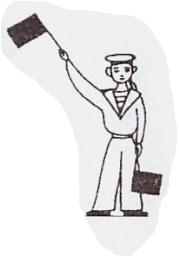 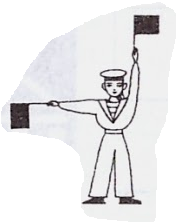 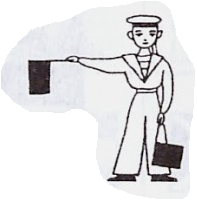 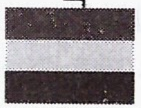 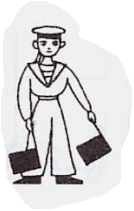 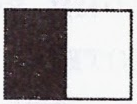 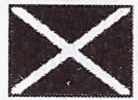 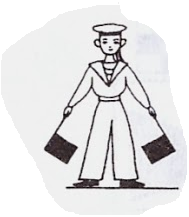 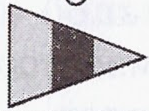 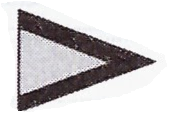 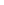 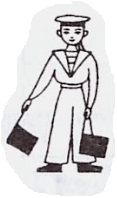 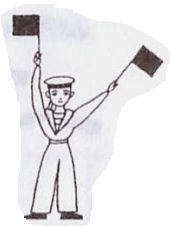 